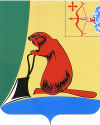 АДМИНИСТРАЦИЯ ТУЖИНСКОГО МУНИЦИПАЛЬНОГО РАЙОНАКИРОВСКОЙ ОБЛАСТИПОСТАНОВЛЕНИЕ12.08.2022                                                                                              № 244пгт ТужаО внесении изменений в постановление администрации Тужинского муниципального района от 31.01.2022 № 501. Внести в состав межведомственной антинаркотической комиссии Тужинского муниципального района, утвержденный пунктом 1 постановления администрации Тужинского муниципального района от 31.01.2022 № 50 «О межведомственной антинаркотической комиссии Тужинского муниципального района», следующие изменения:1.1. Включить в состав комиссии:«ВЕДЕРНИКОВА                         - заместитель   начальника    управленияЕкатерина Дмитриевна                 образования                     администрации                                                         Тужинского                   муниципального                                                         района»1.2. Исключить из состава комиссии Попову Н.А.2. Настоящее постановление вступает в силу со дня его официального опубликования в Бюллетене муниципальных нормативных правовых актов органов местного самоуправления Тужинского муниципального района Кировской области.Глава района     Л.В. Бледных